Творческое занятие с детьми раннего возраста опытно-экспериментальной направленности«ВОЛШЕБНАЯ ПЕНКА»Целью опытно-экспериментальной деятельности является знакомство детей с нетрадиционным материалом через игры и эксперименты.Задачи: Развитие творческого и абстрактного мышления, воображения. Обогащение сенсорного опыта детей, развитие зрительной и двигательной памяти, тактильной чувствительности.Развитие мелкой моторики рук, что в свою очередь способствует развитию речи.Развитие речи детей, пополнение активного и пассивного словарного запаса.Воспитание аккуратности, самостоятельности, внимательности. Расширение представления об окружающем мире.Методы и приемы: репродуктивный, практический, словесный, наглядный.Место проведения: группа Котята.Оборудование:- рабочее место для каждого ребенка- емкости (контейнеры, глубокие чаши, тарелочки);- влажные салфетки;- пенка-мусс, детская, гиппоаллергенная, 2+;- аудиозапись спокойной мелодии для релаксации.Занятие подготовила и провела:воспитатель группы Котята Лякишева М.В.22.03.2022 г.УПРАВЛЕНИЕ ОБЩЕГО И ДОШКОЛЬНОГО ОБРАЗОВАНИЯАДМИНИСТРАЦИИ ГОРОДА НОРИЛЬСКАМУНИЦИПАЛЬНОЕ БЮДЖЕТНОЕ ДОШКОЛЬНОЕ ОБРАЗОВАТЕЛЬНОЕ УЧРЕЖДЕНИЕ «ДЕТСКИЙ САД №82«СКАЗКА»(МБДОУ «ДС №82 «СКАЗКА»)Творческое занятие с детьми раннего возраста опытно-экспериментальной направленности«ВОЛШЕБНАЯ ПЕНКА»Выполнила: воспитатель группы Котята Лякишева М.В.г. Норильск 2022г.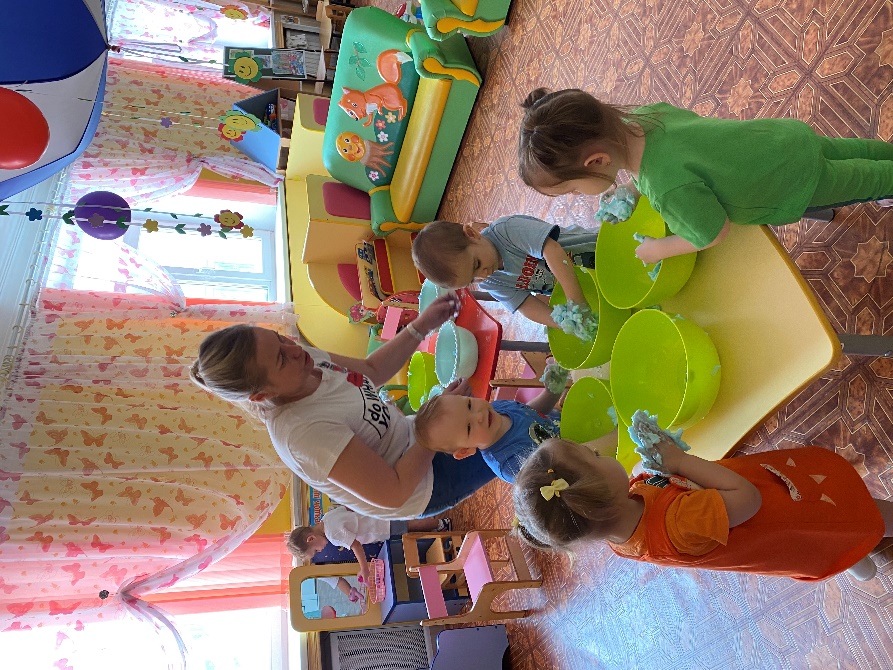 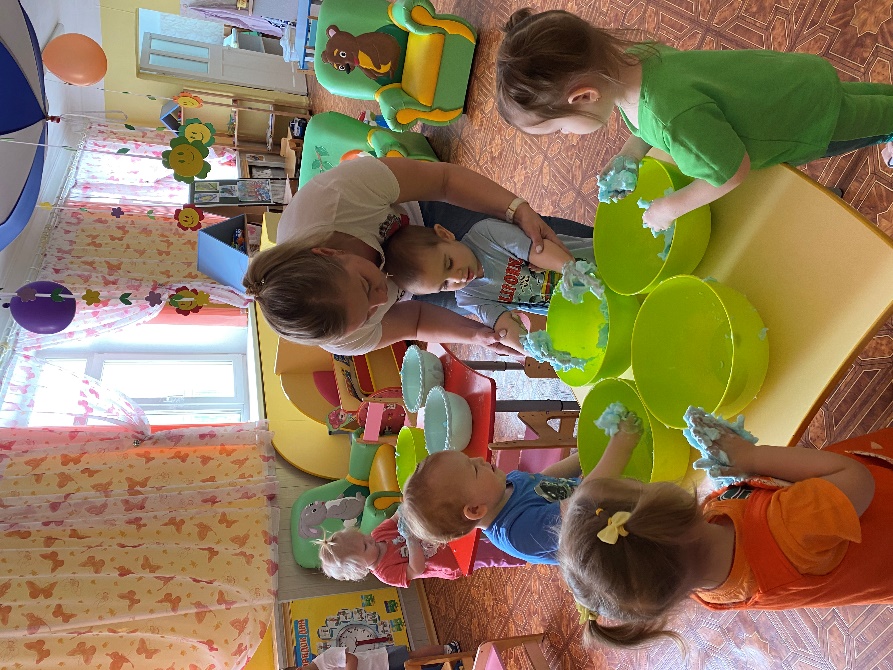 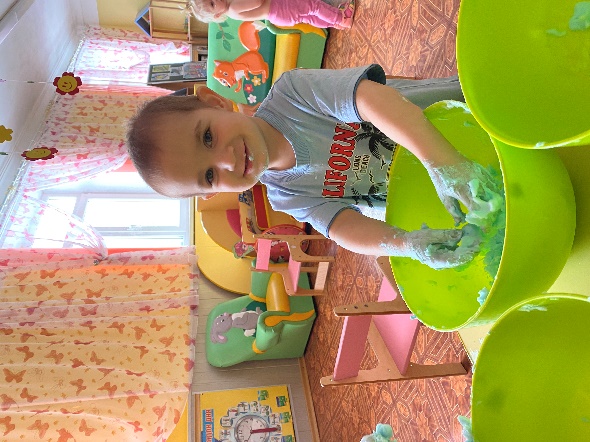 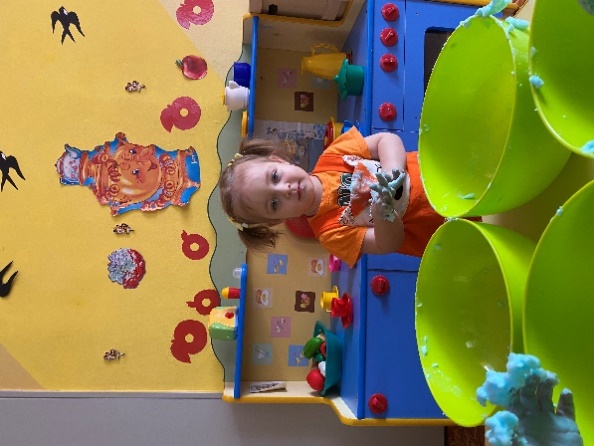 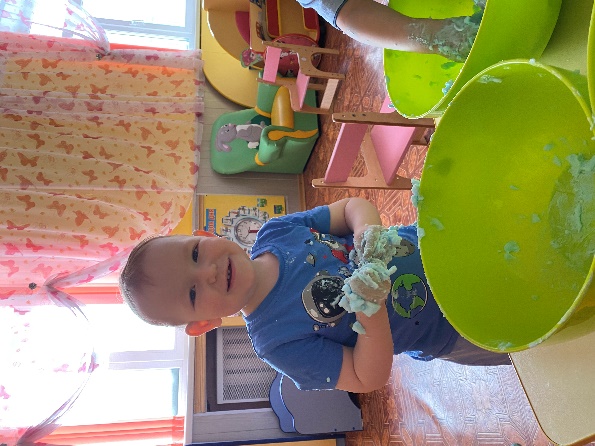 